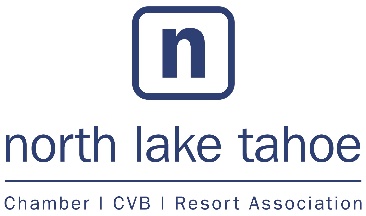 Tourism Development Workshop OverviewNorth Tahoe Event Center Tuesday, January 30, 2018 The NLTRA convened a Tourism Development Workshop to both educate and gather input from stakeholders on the overall Tourism Development strategy going forward.  This meeting was attended by NLTRA Marketing Committee members, North Lake Tahoe business owners, County Officials and industry stakeholders.  The workshop was a great success with over 45 attendees engaged in a presentation providing an organizational background of the NLTRA, a recap of the Master Plan focus areas, key DMO competitors and a review of the Marketing Coop with the Incline Village Crystal Bay CVB.  Partner agencies (Augustine and The Abbi Agency) were introduced and provided an in-depth review of the public relations and consumer marketing strategy.  Attendees then broke out into tables to provide direct input in the following areas – Events, Consumer Marketing, Public Relations/Social Media and Conference/Leisure Sales.  OutcomesTo continue the discussion the decision was to create small working groups to reconvene on key topicsEvents, Metrics and PR/Consumer Marketing StrategyWorking groups will be solicited by NLTRA with representation from both committee members and invited stakeholders in attendanceMeeting dates TBDTable Discussion Notes Public Relations & Social MediaEditorial Column – events, what’s happening this weekendInclement conditions = other recreational opportunitiesDual Sports Events – brand thisWellness – brand this more (like Sedona)“Unplugging”Shopping – App?Photo/Video SharingGroup Transportation – TARTUber for Boats; Submarine! (360 degree underwater virtual sub.)More proactive timing, theme + hashtag sharing, etc. Articles posted to socialGive visitors tools to be Green + Sustainable – Take Care Campaign, Public transit, etc.Co-marketing with Tahoe Rim Trail, Tahoe Ale Trail (and more posters, stickers, collaboration w/businesses. Luminaries stories – tie in veteranAccuracy of visualsCreating the excitement when there is NO snow – Including messaging of everything there is to do, it’s still family time. Focus in “unplug” and fuller experienceCA Hwy 101 campaign (VC) – maybe. Show traveling around NLT – see it allDiversityMore partner call-in opportunitiesVoice ControlMore interactive + rich campaigns (Travelocity experience Finders)ConsumerTarget Markets: Questions camp up around the following marketsSeattle/Pacific North West, San DiegoVacation Planner: Make available in other languages for digital downloadFocus on year-round housing for staff, limit the number of vacation rentals so staff have places to stayAssets: Diversity in creating (age, gender, ethnicity). Show more of a mix of activities or skill levels in creative. Sunset ad seemed to scare a lot of people and the thought was that it was too adventurous and might keep people from visiting if they thought they had to be an Olympic-level skier. Discussed incorporating additional smaller images to show more variety and help educate audiencesWebsite: Enhance events section on website, Increase more events year-round. Seems to be a lack of understanding on things to do from visitors. The site feels intimidating from planning stages through to using it as a tool while in-market. (Discussed our targeted landing page strategy and that seemed to be well received as a solution)Messaging: Talk about nightlife and live music that’s available year-round, focus on sustainability messagingEventsCommunity Sponsor LiaisonBounce back offer to get a return visitPre/post event info/dealsKid adventure gamesNLTRA providing partners event content – pre/post event – calendar of eventsTeams/upcoming athletesMarketing/Production/etc. consulting servicesGreen event model – resources & getting word outValue add – build on events, extend tripCommunicate regional events to producers to promote additional activities on visitCoordinate regional “event” week (marketing/promotion)Dollar Vs. volume (boutique events – higher spend/longer stay)More cultural eventsConsider personas when evaluating eventsMore wellness eventsResearch other markets for events (persona specific)Sales (Conference/LeisureTransport once visitors are hereTargeting corporate offices of events to get overflow of smaller events – example: training for triathlons, etc.Local activity & Event info for in-market guests (tahoe.com, gotahoenorth.com)Partner with locals who are members of regional, national organizations to bring their events to Tahoe “Local Heroes” incentiveTargeting large conferences in SF and surrounding areas and offering North Lake Tahoe packages